DR.SYED FARMAN ALI SHAH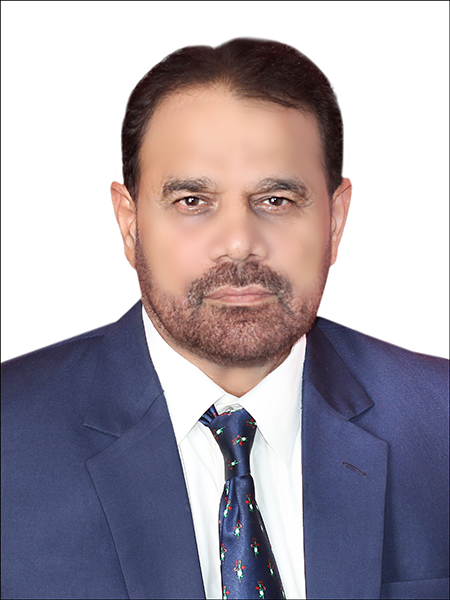 Professor& Chairman Department of Chemical EngineeringAge: 58----CNIC: 4120466006869Home Address: A-321, Phase-1, Sindh University Society JamshoroWork Address: Chemical Engineering, Mehran University of Engineering and Technology (MUET), Jamshoro-Sindh –Pakistan.Phone: +92222771262, +9222772255-73-Extention: 4400Cell: +923003798620E-mail:chairman.ch@admin.muet.edu.pk ACADEMIC RECORDPostdoc (Advanced Bio-energy):	2014-2015	University of California Riverside, USAPhD (Chemical Engineering)		2005-to-2010	MUET, Jamshoro-PakistanM.E (Chemical Engineering)		1999 to 2002	MUET, Jamshoro-PakistanB.E (Chemical Engineering)  		1981-1985	MUET, First Position, Gold MedalB.Sc.					1979-1980	University of Sindh, JamshoroAREAS OF INTERESTChemical, Biochemical and Environmental Engineering, Energy, HSE,HR,Administration and Social Work EXPEERIENCERelevant Experience in HR:2011:	Member (Expert), Selection Board, MUET, Jamshoro.2013:	Member(Expert), Selection Board, University of Sindh, Jamshoro2010:	Member (Expert), Selection Board, University of Karachi, Karachi.2016:	Member (Expert), Selection Board, NED University of Karachi, Karachi.2018:	Member(Expert),Selection Board,Khwaja Fareed University of Engineering & Information Technology, Rahim Yar KhanAdministration 2014-Todate:	Chairman Department of Chemical Engineering2013-2014	Convener, Employees Welfare Cell, MUET,Jamshoro2006-2016:	Coordinator, Postgraduate Studies, MUET,Jamshoro2006-Todate:	Member, Departmental Management Review Committee, MUET,Jamshoro 2014-Todate		Member, Management Review Committee, MUET, Jamshoro.2010-Todate:		PhD Supervisor, MUET,Jamshoro2011-Todate:		PhD Supervisor, University of Sindh, Jamshoro1989-2011:	Student Advisor, Chemical Engg MUET,Jamshoro2011-Todate:	DMRC, Directorate of Postgraduate studies, MUET, Jamshoro.1991-1992:	Warden, MUET, Jamshoro1987-1989:		Security Officer, Government College of Technology, NawabshahTeaching/Counseling1987-1989:	Lecturer at Government College of Technology, Nawabshah, Government of Sindh.1989-Todate:	Lecturer, Assistant Professor, Associate Professor, Professor at MUET,JamshoroMEMBER IN PROFESSIONAL BODIESAmerican Institute of Chemical Engineers(AIChE),USAInternational Association of Engineers, London, U.K. Pakistan Institute of Chemical Engineers. Pakistan Engineering Council. Technical Committee on Environment Impact Assessment(EIA),Darawat Dam,a project of Water and Power Development Authority(WAPDA),Pakistan.Board of Studies, Department of Chemical Engineering, MUET, Jamshoro.Board of Studies, Department of Chemical Engineering, Dawood University of Engineering and Technology, KarachiEditorial Board, International Journal of Biology, Pharmacy and Allied SciencesEditorial Board, Pakistan Journal of Environment and Analytical ChemistryEditorial Board, Journal of Modern of Science and Technology.Member  Review and Scientific Committee, Global Institute of Sciences and Technology, AustraliaRESEARCH PROJECTS RESEARCH PROJECTS SUPERVISED: 50 in Total Undergraduate:	More than 25 groups (5-7 in each group)Masters:		19 PhD:			01 Completed, 03 in progressRESEARCH PUBLICATIONS:			52 in TotalPeer Reviewed Research Journals:		29Peer reviewed Conferences:			19Book Chapters:					03Book(Process)					01PEER REVIEWED JOURNALSRehman,H.A.,Shah,S.F.A;Aftab;A;Ali,Z.M.,Trans-Esterification of Poultry Skin Fat to Produce Biodiesel”, Pakistan Journal of Analytical & Environmental Chemistry,17(2),pp:143-147,2016.Shah,S.F.A, Aftab A,Soomro,N.,Nawaz,M.S. and  Vafai,K;“Waste Water Treatment-Bed of Coal Fly Ash for Dyes and Pigments Industry”, Pakistan Journal of Analytical & Environmental Chemistry,16(2),pp:48-56,2015.Aftab,AA.,Shah,S.F.A,Aziz,S.,Memon,H.U.R.Dahot,M.U.,“Bioaugmentation of Hydrocarbons using Bacterial species extracted from oil contaminated site”, Sindh University Research Journal (Science Series), Vol. 48 (2) 455-460 ,2016.Hussain, J., & Shah, S.F.A., “Effective Microorganisms is a sustainable environment product and its application cause study in Pakistan, a review paper”, Journal of Contemporary Management,3(2), 65-71,2014.Zeenat,M.A.;Memon,AR;Laghari,AJ;Mughal,M.A;Shah,S.F.A;Saleem,H;“Exploitation of  Low  Cost  Coal  Fly  Ash  Adsorbent  with  Coagulants  for  the Treatment  of  Industrial  Complex  Nature  Dyes  Waste water” ,International   Journal  of   Scientific  and   Engineering  Research, 5(9),pp:(Press), 2013 , Impact Facor:1.4Noor,A.A.,Shah,F.A.;Kanhar N.A.,“Microbial Efficacy of Phosphate Solubilization in Agro-Saline Soils of Various Areas of Sindh Region”, Mehran University Research Journal of Engineering and Technology, Jamshoro,32(2),pp.167-174,2013Aftab A;A R Memon,Shah,S F.A;H UR Memon.U.Dahot “Determination of Hydrocarbons and isolation of inherent bacteria from crude oil-contaminated soil for ex-situ bioremediation”, Sindh University Research Journal(Science Series),V.45(3),pp:476-481, 2013Shah,A.K;Zeenat,M.A.,Laghari, A. J,;Shah,F.A;“Utilization of fly ash as low-cost adsorbent for the treatment of industrial dyes effluents- a comparative study”, Research & Reviews: Journal of engineering and technology,1(1),pp:1-10,2013Shah, A  K;  Shah,F.A; Memon,H.U.R, “Coagulation-Adsorption Hybrid Process for  the  Treatment  of  Dyes  and  Pigments  Wastewater”,  Mehran  University Research  Journal  of  Engineering  and  Technology,  Jamshoro,32(4),pp.595-602,2013Shah,A.K;Syed,F.S;Memon,A.R;Shah,F.A;Hrijan,K.;“Efficient coupling optimization of coagulants with the adsorption for Depollution of dyes manufacturing effluent”, Sindh University Research Journal(Science series),44(4),pp:605-608.,2012Shah,A.K;Memon,A.R;Shah,F.A;“ Assessment of Coagulant Synergy for the Depollution of Binder Emulsion Plant Effluent”,Pakistan Journal of Analytical & Environmental Chemistry,12(2),pp:83-90,2012Shah,F.,A.,Aziz,S., Memon H.U.R., Zeenat M Ali and M.I. Rajoka,“Effect of Agitational intensityon ethanol production by Eco-molasses an industrial waste through yeast Sachharomyces Cerevisiea at digitally controlled pilot scale bioreactor”, Australian Journal of Basic and Applied Sciences, Vol.5(1),pp:48-54,2011.Laghari,A.J.,Zeenat,M.A.,Bughio,M.N.,Shah,F.A.,Zardari,L.A.,Khuhawar,M.Y.,“Capillary Gas Chromatographic Separation of Copper, Mercury, Lead and Cadmium as Complexes of PyrrolidineDithiocarbamate”,Australian Journal of Basic and Applied Sciences, 5(5),pp:1108-1111,2011Aziz,S.,Shah,F.A.,Soomro,S.A.,Memon,A.R.,Uqaili,A.A Memon H.U.R,G.Shaikh,G.Y., Shaikh and Rajoka,M.I., “Effect of nitrogen on ethanol production from black strap molasses as renewable energy source”, Journal of Science International,23(3),pp:217-222, 2011.Aziz,S, Shah,F.A Memon H.U.R;Soomro,S.A, Bano A. and Rajoka,M.I, “Hyper Production of Ethanol from Cane Molasses at Optimized Agitational Intensity Using Indigenous Thermotolerant KluyveromycesMarxianus” , Australian Journal of Basic and Applied Sciences,5(3),pp: 750-754,2011Aziz S.; Jalal, F.; Nawaz, M.; Niaz, B. Shah, F.A.; Memon, M.H.U.R.; Latif, F., “Hyper production and Thermal Characterization of a Novel Invertase from a Double Mutant Derivative of Kluyveromyces Marxianus”, Food Technol. Biotechnology. 49 (4), pp:465–473,2011Shar ,G.Q.; Kazi,T.G; Shah,F.A.;Shar,A. H.;Soomro,F.M.; “Variable Uptake and Accumulation of Essential and Heavy Metals in Maize ( Zeamays L.) Grains of Six Maize Varieties”,Australian Journal of Basic and Applied Sciences, 5(2), pp: 117-121, 2011.Shah,F.A.,Aziz,S., Memon H.U.R,Zeenat, M.A. and Rajoka, M.I.,“Enhanced production of Invertasefrom Thermotolerant yeast through black strap molasses a waste product of sugar industry”, Australian Journal of Basic and Applied Sciences, Vol.5(1),pp:1-6,2011.Shah,F.A.,Aziz,S,Memon H.U.R and Rajoka, M., “Ethanol production kinetics by a Thermotolerantmutant of Sachharomyces Cerevisiea from starch industry waste (Hydrol)”,Pakistan Journal of Analytical & Environmental Chemistry,11(1),pp:16-21,2010Laghari,A.J.,Zeenat,M.A.,Shah,F.A,Zardari,L.A.,Khuhawar,M.Y.,“Pyrrolidine thio-carbamate as a Reagent for GC Analysis of Metal Ions”, Australian Journal of Basic and Applied Sciences,4(12),pp:6046-6051,2010.Aziz,S, Memon H.U.R, Shah,F.A, M.I. Rajoka and Soomro,S.A., “Production of Ethanol by indigenous wild and mutant strain of Thermotolerant Kluyveromycesmarxianus under optimized fermentation conditions, Pakistan Journal of Analytical & Environmental Chemistry,10(1&2),pp:2009.Arshad,M.,K,Z.M.,Rehman,K.U.,Shah,F.A and Rajoka, M.I., “Optimization of process variables for minimization of byproduct formation during fermentation of blackstrap molasses to ethanol at industrial scale”. Letters in Applied Microbiology,Vol.47,pp:410-414,2008Shah,F.A. and Pathan, M.I.,“Bacterial Study of Anaerobic Bioreactor for Distillery Effluent”,MehranUniversity Research Journal of Engineering and Technology, Jamshoro,Vol.25(1),pp:23-28,2006.Shah, F.A, and Pathan, M.I., “Analytical Study of Fatty acids in Bioreactor of an Anaerobic Treatmentof Distillery Effluent”,Mehran University Research Journal of Engineering and Technology, Vol.24(1),pp:59-62,2005.Shah,F.A.andPathan, M.I., “Effect  of E.M.Technology on  the  compressive strength  of  Cement”, Quid e Awam University Research Journal of Engineering Science and Technology,Vol.5(2),pp.83-86,2004Shah, F.A. Phul, A.T. and Talpur, M.S.H., “Use of Effective Microorganisms Solution as an Additive to Synthetic Paint”, Mehran University Research Journal of Engineering and Technology, Vol.21 (2), pp.65-68, 2002.Shah,F.A, Ansari A.K.,Shaikh,M.B. “A New Manufacturing Process Iron and Steel”, Journal of Engineering and Applied Sciences,Vol.20(1),pp.56-63,2001Shah,F.A, Shaikh, M.B; Mahesar, G.H ,Case study of Energy conservation at National Refinery Ltd.Karachi”,Mehran University Research Journal of Engineering and Technology, Vol.19(1),pp:43-48,2000Shah, F.A, Shaikh, M.B., Mahesar, G.H., “An Advanced Approach for the Preparation of Blown Bitumen(Grade 10/20)”,Mehran University Research Journal of Engineering andTechnology,Vol.19(1),pp:53-56,2000.Book PublicationShah, F.A.; Abbasi, Z.A.; Pirzada,A.H.; “Assessment Of Ground Water Of K.N.Shah And Its Surroundings”, Lambert Academic Publishing,Germany,2013(in process)Book ChaptersAziz,S, Memon H.U.R, Shah,F.A, Rajoka, M.I and Soomro,S.A.;“Ethanol production from molasses using an indigenous strain of thermotolerant Kluyveromycesmarxianus under controlled conditions”, Energy, Environment and Sustainable Development, Springer Vienna,pp. 147-159,2012“An Overview of Biofuel” ,Book Chapter-1, Perspectives on Water Usage for Biofuels Production-Aquatic Contamination and Climate Change,Springer,,pp:1-37, 2017.Sustainable Ethanol and Climate Change Sustainability-Assessment Tool for Ethanol Distilleries by Springer (Process).Papers in International ConferencesShah, F.A, Invited Lecture, “Perspectives of Bioenergy”, 1st International Congress and Exhibition of Sciences and Innovative Technologies (ICESIT)” on 4th to 5thSep2018, Babol, Iran.Shah, F.A,,Invited Lecture, “Perspectives of Bioethanol in Pakistan”, 4th International Conference on Power Generation Systems and Renewable Energy Technologies to be held at the International Islamic University, Islamabad,10th -12th September, 2018.Laghari A Q ,Shah,F.A.,4th International Conference Sustainable Energy MUET,October,2016.Shah,S F A, “Invited talk in the International Conference on Emerging Technologies”, University of Gujrat,May,1-2,2016Shah,SFA,Nawaz,MS,Vafai,K(2015),Indigenous Waste Water Treatment-Bed of Coal Fly Ash for Dyes and Pigments Industry”, International Conference on Bio-Medical Engineering and Environmental Technology (BMEET-15), March 21-22, 2015 London, UKShah,S.F.A., “Bioenergy Future Prospects in Asia”,5th World Congress of Bioenergy,September,24-26,2015 Xi’an, ChinaAftab,A;H.U.R,Memon,Shah,F.A. M.U.Dahot,( 2013) “Determination of Hydrocarbons and Isolation of Inherent Bacteria from Crude Oil-Contaminated Soil for Ex-Situ Bioremediation” , International Conference on Global Engineering, Science and Technology, SingaporeShah, A.K.; Memon, H.U.R.;Shah, F.A.; Harijan, K. ;( 2012), “Industrial wastewater treatment through hybrid process of chemical coagulation-adsorption”, 62nd Canadian Chemical Engineering conference, Vancouver, Canada (Accepted).Shah,F.A.;Shah,A.K.;Mehdi,A.;Aftab,A.;Ali,Z.A.;(2012), “Analysis and treatment of industrial wastewater through chemical coagulation – adsorption process: A case study of Clariant Pakistan”,4th International Conference on Porous Media and its Applications in Science, Engineering and Industry, Postdam, Germany,American Institute of Physics.Bhatti,Z. A.; Qureshi,K,;Shah,F A.;(2012), “Physico-Chemical Properties of Molasses- An Indigenous Feedstock Used for the Production of Fuel Alcohol in Pakistan”, 2ndInternational Conference on Energy, Environment and Sustainable Development, Mehran University of Engineering and Technology, Jamshoro.Aziz,S.;Shah,F.A.;Soomro,S.A;Memon,A. R.; Uqaili,Memon,H.U.R.;Sheikh,G.Y.(2012), “Effects of Oxygen Flow Rate of Ethanol Production from Molasses by Thermophillic Strain of KluyveromycesMarxianus in Fully Controlled Bioreactor”, 2ndInternational Conference on Energy, Environment and Sustainable Development, Mehran University of Engineering and Technology, Jamshoro.Shah, F.A;Aziz,S.; Memon H.U.R;Ali Z M.;Rajoka,M I.;(2011),“Effects of Agitational intensity on production of ethanol using Thermotolerant yeast Sachharomyces Cerevisiea in a digitally controlled pilot scale bioreactor of 150 liters”, Bioenergy III Conference: Present & New Perspectives on Biorefineries,Lanzarote,Spain.Sustainable Water Management, Mehran University of Engineering and technology, Jamshoro-Sep,15-18,2010 (Participated).Shah,F.A.;Aziz,S.,Latif,F.;MemonHUR;Rajoka,M I.(2008),Fuel ethanol production by a thermotolerant mutant of Sachharomyces cerevisieafrom EnzozHydrol: Scale-up production in a 150-L fermenter, International Conference of Manufacturing Engineering Management, World Congress in Engineering London.Shah,F.A.; Pathan, M.I.; Farhan, M.; and Rajoka, M.I.;(2006), “Kinetics of ethanol production by a thermotolerant mutant of Sachharomyces cerevisiea”,Asia Bio Fuels Conference, Beijing, China.Pathan M.I. and Shah, F.A. ; (2006), “Effect of E.M. Technology on Compressive Strength of Cement”14th Arab International Cement Conference and Exhibition,Cairo, Egypt.Shah, F.A and Pathan, M I ,(2005), “Bacterial Study of the Anaerobic Bioreactor for Distillery Effluent”, International Conference on Analytical and Environmental Chemistry, National Center of Excellence in analytical Chemistry, University of Sindh, Jamshoro.International Conference on Environmental Science and Technology, New Orleans,Lousiana,USA,January,23-26,2005(Paper accepted)Shah, F.A; Pathan, M I ;( 2004), “Enhanced biogas through anaerobic treatment of distillery effluent”, International Review Conference Biotechnology, Vienna, Austria.First International and National Symposium on Biotechnology, held in Center of Advance Studies in Biotechnology, University of Sindh, Jamshoro March 22-23,2003Second International and 12th National Chemistry Conferences at National Center of Excellence in Analytical Chemistry, University of Sindh, Jamshoro, Pakistan,20037th National Symposium on Analytical and Environmental Chemistry at the University of Sindh Jamshoro, Pakistan,2003ORGANIZED SCIENTIFIC EVENTS1st  International Conference on Chemical Engineering, Mehran University of Engineering and technology, Jamshoro,Pakistan,January,14-16,2016The 1st National Conference on Modern Trends & Techniques In Mechanical Engineering & Management (NTTMM'15), Quaid-e-Awam University of Engineering, Science and Technology, Nawabshah,February,12-13,2015International Conference on Environmental Issues of Sindh (ICEISR-2014), Shah Abdul Latif University, Khairpur, Pakistan; 2014.Third International Conference on Energy Environment and Sustainable Development, Mehran University of Engineering and technology, Jamshoro,Pakistan,October,22-24,201415th International Conference on Pharmacy and Chemical Engineering, Kuala Lumpur, Malaysia, August 22-23 2013Second International Conference on Energy Environment and Sustainable Development, Mehran University of Engineering and technology, Jamshoro,Pakistan,Feb,27-29,2012National workshop on Arsenic, Mehran University of Engineering and technology, Jamshoro, Pakistan, Nov.15-19, 2011.International Conference on Sustainable Water Management, Mehran University of Engineering and technology, Jamshoro-Sep,15-18,2010National Training Workshop on Food processing, MUET, Jamshoro,2007National Workshop on Gender and Environment, MUET, Jamshoro,2007EXAMINER/EVALUATORNational Research Projects of Higher Education Commission, Pakistan Mehran University of Engineering and Technology, Jamshoro Quaid e Awam University of Engineering Sciences and Technology, Nawabshah Dawood College of Engineering and Technology, KarachiDawood University of Engineering and Technology,Karachi,Pakistan Mehran University Research Journal of Engineering and Technology,Jamshoro,Pakistan Quaid e Awam Research Journal of Engineering Sciences and Technology PARTICIPATION IN NATIONAL CONFERENCES Urban Water Demand Management, Mehran University of Engineering and Technology, Jamshoro.Food Processing , Mehran University of Engineering and technology, Jamshoro Gender and Environment, Mehran University of Engineering and technology, Jamshoro Mainstreaming Gender and Environment, Mehran University of Engineering and technology, Jamshoro.Energy & Environment for Sustainable Development , Mehran University of Engineering and Technology, Jamshoro Depletion of water Resources & recycling, Mehran University of Engineering and technology, Jamshoro.PROFESSIONAL TRAININGSIndustrial Training at, Zeal Pak Cement Factory, Hyderabad Teachers’ Training at Directorate of Technical Education Karachi. Computer Operation and Handling Course at Mehran University of Engineering. & Technology, Jamshoro. Computer Course at Mehran University of Engineering. & Technology, Jamshoro. Teaching English as Foreign Language-a course by English Language Development Center, Mehran University of Engineering. & Technology, Jamshoro. Training Course by Institute of Environmental engineering and Management, Mehran University of Engineering. & Technology, Jamshoro. Training Course on Biotechnology, by University of Sindh Jamshoro. In-service Training workshop on Biotechnology at Institute of Biotechnology, University of Sindh Jamshoro.Training Course,IOSH, Managing Safely.S.#PROJECT TITLEFORSTATUSEnhanced production of Biofuel funded by Higher Education CommissionPhDCompletedEnhanced production of Biogas through distillery wasteM.ECompletedTreatment of industrial waste water from PTA(NB Jalbani)M.ECompletedEnvironmental study of distilleries in Sindh(SY Khuhawar)M.ECompletedDevelopment of Natural flocculent for wastewater treatment from cotton waste(Pervaiz Shah)M.ECompletedAnalysis and treatment of Industrial wastewater through Chemical coagulation- adsorption process(AK Shah)M.ECompletedEnergy Conservation National Refinery Ltd. KarachiB.ECompletedProduction of Bio fertilizer from Municipal wasteB.ECompletedCorrosion protection through EM TechnologyB.ECompletedNuclear waste in PakistanB.ECompletedComparative study of spent wash in distilleries of SindhM.ECompletedBioremediation of oil Spill in oil fields in Pakistan(Aziza Aftab)PhDCompletedAnalytical study of ground water quality of K N Shah(ZA Abbasi) M.ECompletedBioremediation of Petroleum hydrocarbons in oil sludge(Rizwan Bhutto)M.ECompletedCoal-bed Methane through microbial consortium(MA Qazi)MPhilCompletedImprovement in Secondary Treatment Plant of Habib Distillery Nawabshah (Zahid Bhambhro)M.ECompletedEthanol production from Date palm(Kashif Jandan)MPhilCompletedDesign & Development of Coal fly ash Bed for the treatment of Industrial Wastewater-A Case Study of a dyes and pigments manufacturing industry(Shahnawaz Jagirani)M.ECompletedSoil fertility response under indigenous organic management(Jaffer Hussain)M.ECompletedPlant extract from Cactus and its use in treatment of polluted water(Javed Jhagra)M.ECompletedProduction of Biodiesel from poultry waste(Hafiz Anis)M.ECompletedDetermination of toxic trace & heavy metals in ambient air of urban area of Karachi(M.Sarfaraz)M.EProgressTreatment of Soap industry liquid effluent through Coal fly ash(Junaid Imam)M.EProgressIndustrial Wastewater Treatment Through Enhanced Bio-Degradation Supported By Nano catalysts (Ashfaq Pirzada)PhDProgressTo enhance the recovery of bio diesel from algae(N.B Jalbani)PhDProgressEco-friendly synthesis of TiO2 Nano catalyst using extracts of medicinal plants for purification of wastewater and its policy implications(Qazi MA)PhDProgressGas Purification Using Nanoparticles of Cu2O/Cu(AQ Jamro)MEProgress